Please fill in the application form with the information required. The application form comprises of two sections; 1) personal information of applicants and 2) assessment of required skills and competencies.A review of all applications will be conducted following the application deadline. Selected applicants will be invited for an interview if they proceed to the next stage of the recruitment process. Section 1: Personal InformationEducational QualificationsSection 2: Assessment of Skills & CompetenciesSpecial NeedsWork/Training ExperienceOther Experiences/SkillsWhy do you think you are suitable to be a local facilitator? Please answer in 200 words maximum with practical examples. Please send this application after filling to the below email, along with your CV: Fynan.hamadah@sa.britishcouncil.orgLOCAL FACILITATORS FOR ACTIVE CITIZEN PROJECT IN SAUDI ARABIAAPPLICATION FORMNameCurrent AddressEmailTelephoneMobileQualification/CertificateDateInstitutionDo you have special needs?YesDo you have special needs?NoDo you need any physical assistance to support you doing your job?YesDo you need any physical assistance to support you doing your job?NoIn the instance where you anwered yes, please specify below:Time PeriodFromToOrganisationPositionTasks & Responsibilities:Tasks & Responsibilities:Tasks & Responsibilities:Tasks & Responsibilities:Time PeriodFromToOrganisationPositionTasks and ResponsibilitiesTasks and ResponsibilitiesTasks and ResponsibilitiesTasks and ResponsibilitiesExperience or SkillDate (if applicable)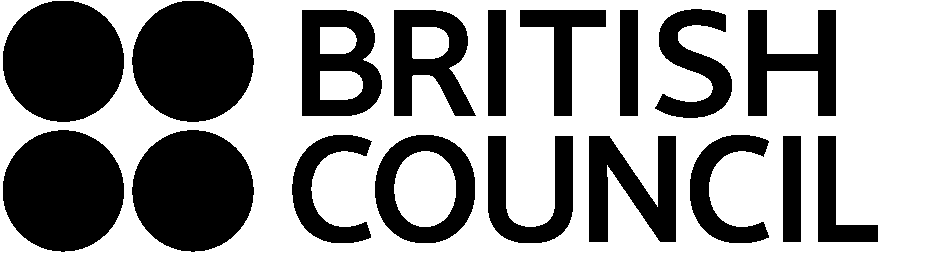 